
Территориальная избирательная комиссия
Поддорского района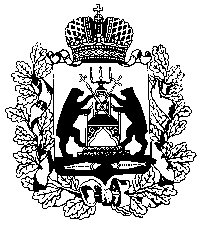 Постановлениес. ПоддорьеО времени предоставления помещений, пригодных для проведения агитационных публичных мероприятий в форме собраний и находящихся в муниципальной собственности, для встреч с избирателями зарегистрированных кандидатов, их доверенных лиц, уполномоченных представителей избирательных объединений при проведении повторных выборов депутата Совета депутатов Поддорского сельского поселения Поддорского муниципального района Новгородской области, назначенных на 19 сентября 2021 года В соответствии с частью 3 статьи 51 областного закона от 30.07.2007 года № 147-ОЗ «О выборах депутатов представительного органа муниципального образования в Новгородской области»Территориальная избирательная комиссия Поддорского районаПОСТАНОВЛЯЕТ:1. Установить время предоставления помещений, пригодных для проведения агитационных публичных мероприятий в форме собраний и находящихся в муниципальной собственности, для встреч с избирателями зарегистрированных кандидатов, их доверенных лиц, уполномоченных представителей избирательных объединений при проведении повторных выборов депутата Совета депутатов Поддорского сельского поселения Поддорского муниципального района Новгородской области, назначенных на 19 сентября 2021 года, в рабочие и выходные дни с 09-00 до 19-00 часов. Продолжительность одной встречи должна быть не более двух часов. 2. Направить настоящее постановление для опубликования в газету «Заря». 3. Разместить настоящее постановление на странице Избирательной комиссии официального сайта Администрации Поддорского муниципального района в информационно-телекоммуникационной сети «Интернет».28 июля 2021 года№ 11 /6 - 4Председатель Территориальной избирательной комиссии Поддорского районаГ.В. СемёноваСекретарь Территориальной избирательной комиссии Поддорского районаЛ.А. Кириллова